  Základní škola a Mateřská škola při Všeobecné fakultní nemocnici,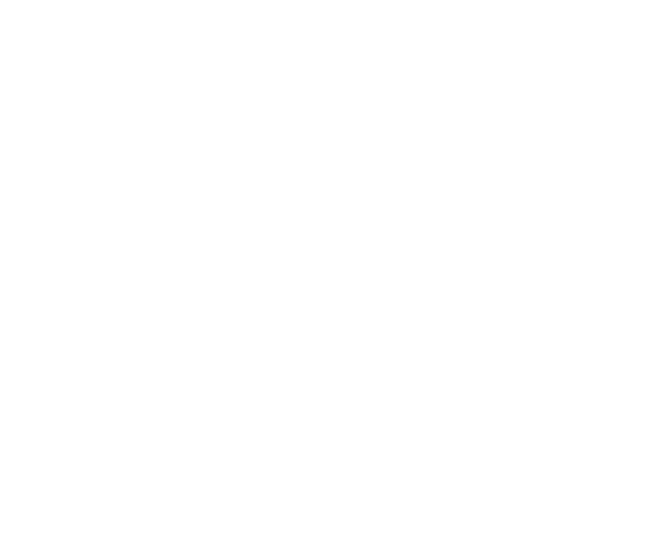 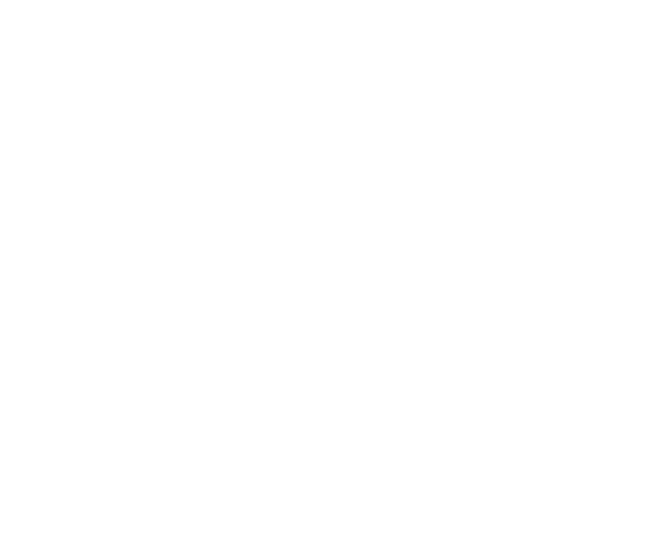 Praha 2, Ke Karlovu 2________________________________________________________________ Učební plány Učební plán se přizpůsobuje režimu a provozním podmínkám na odděleních, především aktuálnímu zdravotnímu stavu dítěte. Přihlíženo je také ke vzdělávacímu programu kmenové školy.Časová dotace pro jednotlivé předměty s individuální výukou žáků je vyjádřena ve vyučovacích jednotkách cca 15-20 min..UČEBNÍ PLÁN		1. stupeň ZŠ	Celkem 1. - 5. ročník:  118UČEBNÍ PLÁN		2. stupeň ZŠ	 Celkem 6. – 9. ročník: 122Poznámky k učebnímu plánuSpecifika učebního plánudodržujeme závazná ustanovení RVP v začlenění vzdělávacích oblastí, minimální časové dotace pro jednotlivé obory vzdělávání, celkové povinné časové dotace, rozsahu disponibilních hodin a povinnosti začlenění průřezových témat, ale vzhledem ke specifickým podmínkám vzdělávání ve škole při nemocnici je učební plán značně modifikovándélka vyučovací hodiny(jednotky) je zkrácena, pohybuje se v rozmezí 15-30 minut, aby respektovala zvýšenou unavitelnost hospitalizovaných dětí i léčebný a terapeutický program, přizpůsobuje se aktuálnímu zdravotnímu stavu žáka a provozu jednotlivých odděleníprioritou školy je zachovat návaznost  ve vzdělávání žáka a při individuální výuce doplnit zameškané učivo, proto je naší snahou se co nejvíce přiblížit vzdělávacímu programu každého žáka, respektujeme vzdělávací plán jeho kmenové školy, případně IVPDisponobilní hodinyjsou využity především pro posílení vzdělávacích oborů Český jazyk a literatura a Matematika a její aplikacepři jejich začleňování vycházíme ale také vstříc individuálním požadavkům žákůSpecifika vyučovacích předmětů vzdělávací oblast Člověk a zdraví je vyučována na prvním stupni v rámci předmětů prvouka a přírodověda a na druhém stupni v předmětu přírodopisvzdělávací oblast Člověk a svět práce je na prvním stupni začleněna do předmětů prvouka, vlastivěda, informatika a výtvarná výchova, na druhém stupni do předmětů přírodověda, zeměpis, informatika, výtvarná výchovave vzdělávací oblasti Umění a kultura je vyučována výtvarná výchovavzdělávací oblast Výchova k občanstí je začleněna do vyučovacího předmětu dějepisvzdělávací oblast Člověk a jeho svět se vyučuje na prvním stupni v předmětech prvouka, přírodověda a vlastivědaVzdělávací obory1.2.3.4.5.Český jazyk1010101010Cizí jazyk12222Matematika55555Informatika---11Prvouka222--Přírodověda---22Vlastivěda---22Výtvarná výchova22333Pracovní činnosti11111Celkem                2122232626Vzdělávací obory6.7.8.9.Český jazyk5555Cizí jazyk3333Další cizí jazyk1122Matematika5555Informatika1111Dějepis2222Výchova k občanství1111Fyzika2222Chemie-122Přírodopis2222Zeměpis2222Výtvarná výchova3333Výchova ke zdraví1111Pracovní činnosti21--Celkem                    30303131